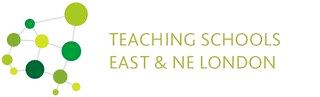 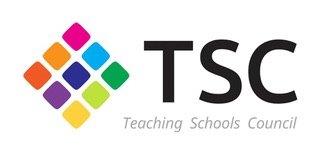 Teaching School Steering Group Meeting Venue - Walthamstow School for Girls, Church Hill, Walthamstow.Date - Thursday 7th June 2018Time - 7.30am – 8.30amPresent: Rachel Hicks (Connaught), Sam Jones (Kelmscott), Debbie Chapman-Andrews (Willowfield), Amanda Crowley (Chingford), Sarah Jaggs (Rushcroft), Rihanna Pawley (Lamas), Louise Cowburn (Holy Family), Belinda Chapple (George Mitchell), Tim Morris (Highams Park), Jo Kaltak (Frederick Bremer), Jonathan Gunzi (Walthamstow School for Girls)MinutesChartered College of Teachers – Jonathan confirmed the TSA will covering the cost for each member of the Steering Group to become a member of the college. Gill will process the applications. There was a short discussion on the merits of joining the college and how the information, resources and research can be used in our schools. Rachel mentioned there was funding available for teaching MAs through the National College of Education (contact Ben Barton). TLR3; research project outline and advert The steering group was presented with a proposed advert draft. It was agreed to make some changes;Add detail about the type of research by clarifying that this is classroom based practice and not whole school research and that a control group will be required as well as research group. A reference should be made on the advert to the latest EEF researchJoint applications are welcomeExpectation to present at a teach meetExpect visits from staff from other schools to see the practiceChange the closing date to the 29th JuneDecide on shortlisting and interview once we have seen the amount of applicationsExpectation to have a reference with the application from a senior member of staff, most probably the member of the steering groupBid update and ideas for joint bid writing, (Secondary maths, core maths, physics and MFL – (JGI)Jonathan showed the application guidance for latest DfE bid (TSST- Teacher Subject Specialism Training) due on the 11th June. This bid will build on the partnership work with The Princes Teaching Institute, who will be providing the training.ITT/NQT – 2018/18 Planning meeting to be held on 7th June, 4pm at WillowfieldDebbie explained the way in which the ITT/NQT CPD offer works. Willowfield lead on the ITT/NQT recruitment, and the organisation of the CPD. However, the delivery of the CPD is a joint venture with many other schools who take ownership of different modules. The planned meeting on 4th June is to set the dates and topic for each module for both the BT and NQT offer. Debbie confirmed there is no charge to take part in this, it is a collaborative effort which benefits everyone.Debbie also updated us on the latest DfE release on ITT. Some universities such as the IOE are no longer offering a salaried route. The apprenticeship route is gaining momentumJo Kaltak added that Teachfirst is becoming more difficult as there is a requirement to take on a pair of Teachfirst teachers.Debbie confirmed that other staff, including non-teaching, are able to join relevant modules.  SLE update Jonathan explained three appointments had been made: History, English and Maths. The role of the SLEs with regards to subject network meetings was briefly explained. Suggestions for further SLE adverts were made to be taken to WF GREEN TSA Board meeting next week; Arts subjects with a link to the borough of cultureInclude non teaching posts such as business managersNon subject specific posts such as borough priorities such as persistent absentees, pupil premium and possible other foci such as EAL and HPAThere is a need for science and MFLOther subjects would also be welcomed, especially as there is a subject network for each subject, so it would make sense to have an SLE for each of these meetings. Subject network meetings were also discussed, and Sarah pointed out the History meeting will include a focus on base line assessments. Next meetings are on 27th June.TSA identityLogoSome members of the TSA will ask their DT department to think of a logo design.  It was agreed in the meantime to use the idea of having all individual school logos around WF GREEN TSA text. However, the point was made that some schools do not have their name on their logo and that this would need to be added. website (JGI)It was agreed all schools would have a link to the TSA on their own website. Debbie also suggested there was a need for a twitter account. Update on The Prince’s Teaching Institute (PTI) and Schools, Student and Teacher Network (SSAT) Courses Jonathan thanked members of the steering group for nominating staff to go on the PTI courses. Rushcroft had not received this information, and Buxton still wanted to nominate some staff. Jonathan explained how Gill books people onto the courses. The PTI has confirmed the HOD residential course, but is still to send confirmation emails for the subject day courses. Belinda noted that there is a discount for the science residential, and George Mitchell are funding their Science HOD to go as well.  Update on SSAT courses (NAML and L4F).  NAML course has been very successful and all participants want to continue next year to complete the project and extra 5 modules to achieve the full accreditation. L4F train the trainer event is on the 26th June. Debbie (Willowfield), Sam (Kelmscott), Ciaran (Holy Family), Sarah (Frederick Bremer) and Jonathan (WSFG) to be trained. Sam, Debbie and Jonathan agreed to say something at the Challenge AGM 19.06. Examiner BursariesEvery school shared the amount and subjects of their school examiners. Overall the following examiners are in TSA schools: RE, Maths, Spanish, French, Politics, History, Science, PE, English, ICT and Geography.  After some discussion and different models were suggested, it was agreed that each school would have one 250 pounds bursary for one examiner. In order to ensure a spread of subjects ( and exam boards) each school will nominate two examiners, to be sent to Gill,  from which one will be selected.  Any other businessNext meeting date was not agreed, but Will be in September. AbbreviationsITT – Initial Teacher TrainingNQT – Newly Qualified TeachersTSA – Teaching School AllianceNAML – National Award for the Middle LeadersL4F – Leaders for the FutureSSAT – School, Student and Teacher Network